Vacuum Power Brake Booster TestMeets ASE Task:  (A5-E-1) P-2  Test pedal free travel; check power assist operation. Name _______________________________   Date ___________  Time on Task __________Make/Model/Year _________________   VIN ________________   Evaluation:   4    3    2    1                      _____  1.  Check the service information for the specified procedure for testing a vacuum power      brake booster for the vehicle being serviced.		_______________________________________________________________________  2.  With the engine off, depress the brake pedal several times until the brake pedal feels      hard (firm)._____  3.  The brake pedal should not fall to the floor of the vehicle.			OK _____     NOT OK _____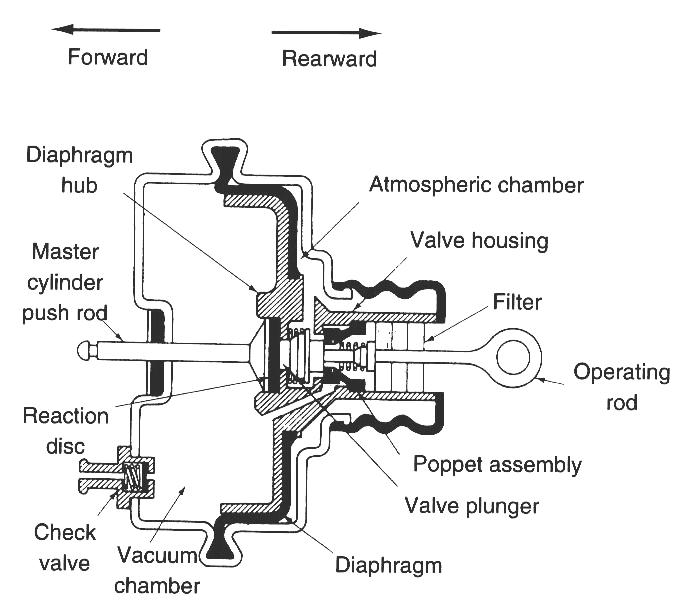 NOTE:  If the brake pedal travels to the floorof the vehicle, carefully inspect the hydraulic brake system for a fault.  Service or repair the hydraulic brake problem before continuing with this test._____  4.  With your foot still firmly depressing the brake      pedal, start the engine.  The brake pedal should      go down.OK _____     NOT OK __________  5.  If the brake pedal did not go down when the engine was started, visually check the      following:	_____ Minimum of 15 in. Hg of vacuum to the vacuum booster from the engine 	           manifold or auxiliary vacuum pump	_____ Proper operation of the one-way check valve	_____ Unrestricted charcoal filter between the booster and the intake manifold (if                                    equipped)_____ Inspect for vacuum leaksOK _____     NOT OK _____                           